Publicado en Getafe el 29/01/2024 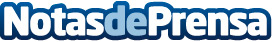 Promociones y Venta Getafe SL, la inmobiliaria que se adapta a la nueva realidad del mercado de la viviendaA pesar de la crisis, ha logrado mantener su nivel de ventas y alquileres, gracias a su experiencia, su innovación y su compromiso con la satisfacción de sus clientesDatos de contacto:JaimePromociones y Venta Getafe SL630363737Nota de prensa publicada en: https://www.notasdeprensa.es/promociones-y-venta-getafe-sl-la-inmobiliaria Categorias: Inmobiliaria Finanzas Comunicación Madrid Digital http://www.notasdeprensa.es